Tableau de sortie des élèvesFamille : ………………………………………………………………………………….A compléter : Liste des personnes autorisées à récupérer mon enfant (une pièce d’identité pourra être demandée) :-							--							--							--							--							--							-Si vous souhaitez actualiser/modifier la liste ou les autorisations de sortie, vous pouvez télécharger ce document sur le site internet de l’école.Merci de compléter la carte suivante si votre enfant est autorisé à partir seul et à nous la retourner.	CARTE DE SORTIE	    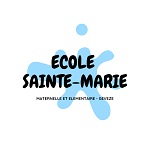 ANNEE SCOLAIRE 2020 / 2021                                                                     photo   Monsieur – Madame …………………………………………………...Autorise(nt) : ……………………………………………………… élève en …………………à rentrer seul(e) de l’école le :    (Colorier en vert les cases choisies)	                                              Signature(s) : 